SCHEDA DI AUTOVALUTAZIONE DEL DOCENTESCHEDA DI AUTOVALUTAZIONE DEL DOCENTE PER  MERITO (max90 pt.)Il/La sottoscritto/a dichiara, sotto la propria personale responsabilità, in riferimento all'anno scolastico in corso:di non essere incorso in sanzioni disciplinari.DATA _____________________               FIRMA DEL DOCENTE ____________________________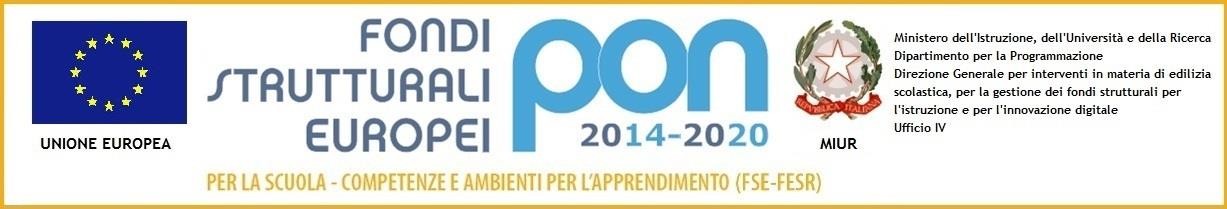 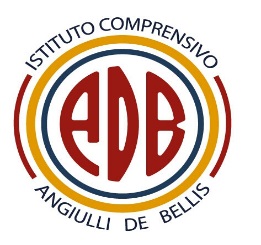 AREA A   Qualità dell’insegnamento e contributo al miglioramento dell’istituzione scolastica, nonché del successo formativo e scolastico degli studenti(max 30 pt.)AREA A   Qualità dell’insegnamento e contributo al miglioramento dell’istituzione scolastica, nonché del successo formativo e scolastico degli studenti(max 30 pt.)AREA A   Qualità dell’insegnamento e contributo al miglioramento dell’istituzione scolastica, nonché del successo formativo e scolastico degli studenti(max 30 pt.)AREA A   Qualità dell’insegnamento e contributo al miglioramento dell’istituzione scolastica, nonché del successo formativo e scolastico degli studenti(max 30 pt.)AREA A   Qualità dell’insegnamento e contributo al miglioramento dell’istituzione scolastica, nonché del successo formativo e scolastico degli studenti(max 30 pt.)Inserire una X in caso di risposta affermativa Inserire una X in caso di risposta affermativa Inserire una X in caso di risposta affermativa Inserire una X in caso di risposta affermativa Inserire una X in caso di risposta affermativa IndicatoriDescrittoriPer ciascun progetto/attività/concorso, allegare una scheda (di max 2000 battute) che documenti l’attività svolta, i risultati ottenuti e le eventuali ricadute didattiche e formative sugli alunniSiNoteA1. Capacità di promozione della cultura(max 14pt.)Coinvolgimento dei propri alunni nella partecipazione attiva a progetti e/o promozione di attività in coerenza con il PTOF/PDM ed eventi in corso d’anno aperti al territorio organizzati dalla scuola: recitazione, canti, concerti, accoglienza ospiti, attività laboratoriale con produzione di manufatti, eccA1. Capacità di promozione della cultura(max 14pt.)Partecipazione assieme agli alunni a visite guidate sul territorio che hanno avuto ricaduta all’interno del curricolo di classe/sezioneA1. Capacità di promozione della cultura(max 14pt.)Preparazione e partecipazione con gli allievi a gare, concorsi interni, locali, nazionali e internazionali; eventuale premiazione dei propri alunni in virtù dell’attività educativa e didattica svolta a scuolaA2. Cura della propria formazione continua(max 13pt.)Partecipazione nell’a.s. 2018/19 a corsi di formazione/aggiornamento/perfezionamento seguiti autonomamente presso Enti accreditati o organizzati dalla Scuola, aventi contenuti utili alla didattica e in linea con il Piano dell’Offerta Formativa. Indicare nome del corso, n. ore (minimo 8 ore), luogo e periodo di svolgimento, contenuti, eventuale esame finale sostenuto.A3 . Utilizzo dei laboratori(max 3pt.)Frequenza e stabilità nell’utilizzo dei laboratori (angoli creativi S.Infanzia)AREA B Risultati ottenuti dal docente o dal gruppo di docenti in relazione al potenziamento delle competenze degli alunni e dell’innovazione didattica e metodologica. Collaborazione alla ricerca didattica, alla documentazione e alla diffusione di buone pratiche didattiche(max 30 pt.)AREA B Risultati ottenuti dal docente o dal gruppo di docenti in relazione al potenziamento delle competenze degli alunni e dell’innovazione didattica e metodologica. Collaborazione alla ricerca didattica, alla documentazione e alla diffusione di buone pratiche didattiche(max 30 pt.)AREA B Risultati ottenuti dal docente o dal gruppo di docenti in relazione al potenziamento delle competenze degli alunni e dell’innovazione didattica e metodologica. Collaborazione alla ricerca didattica, alla documentazione e alla diffusione di buone pratiche didattiche(max 30 pt.)AREA B Risultati ottenuti dal docente o dal gruppo di docenti in relazione al potenziamento delle competenze degli alunni e dell’innovazione didattica e metodologica. Collaborazione alla ricerca didattica, alla documentazione e alla diffusione di buone pratiche didattiche(max 30 pt.)AREA B Risultati ottenuti dal docente o dal gruppo di docenti in relazione al potenziamento delle competenze degli alunni e dell’innovazione didattica e metodologica. Collaborazione alla ricerca didattica, alla documentazione e alla diffusione di buone pratiche didattiche(max 30 pt.)Inserire una X in caso di risposta affermativaInserire una X in caso di risposta affermativaInserire una X in caso di risposta affermativaInserire una X in caso di risposta affermativaInserire una X in caso di risposta affermativaIndicatoriDescrittoriSìNoteNoteB1. Attuazione di Unità di apprendimento innovative che prevedono l'uso fondante delle nuove tecnologie (LIM, tablet, Pc, altro strumento informatico) e/o caratterizzate da:apprendimento cooperativo peereducation (tra alunni) flipped classroomecc.(max 14pt.)1. Per ciascuna UDA, allegare una scheda (di  max 2000 battute) sull’attività svolta, focalizzando l’attenzione su:metodologia utilizzataoggetti didattici elaborati in classe/sezione con la partecipazione attiva degli alunni (allegare un prodotto a titolo di esempio per ciascuna UDA)risultati ottenuti in termini oggettivi (matematico-statistici)valutazione complessiva con individuazione di punti di forza e aree di miglioramento.B2. Documentazione e diffusione delle Buone pratiche(max 12pt.)Allegare il materiale e/o indicare il link relativo a banche dati di esperienze e procedure didattiche che il docente mette a disposizione di tutta la comunità scolastica, per sostenere il processo di innovazione didattica e per la condivisione delle esperienze.B2. Documentazione e diffusione delle Buone pratiche(max 12pt.)Allegare articoli e/o video concernenti l’attuazione del PTOF, realizzati dal docente e pubblicati sui mezzi di informazione/siti/blog/social.B3. Docenti impegnati nell’attuazione dei PDP  in classi con alunni BES/DSA  (max 4pt.)Specificare classi e nominativi alunni.AREA C   Responsabilità assunte nel coordinamento organizzativo e didattico e nella formazione del personale (nell’a.s. 2018/19)(max 30 pt: Max  per ogni indicatore)AREA C   Responsabilità assunte nel coordinamento organizzativo e didattico e nella formazione del personale (nell’a.s. 2018/19)(max 30 pt: Max  per ogni indicatore)AREA C   Responsabilità assunte nel coordinamento organizzativo e didattico e nella formazione del personale (nell’a.s. 2018/19)(max 30 pt: Max  per ogni indicatore)AREA C   Responsabilità assunte nel coordinamento organizzativo e didattico e nella formazione del personale (nell’a.s. 2018/19)(max 30 pt: Max  per ogni indicatore)AREA C   Responsabilità assunte nel coordinamento organizzativo e didattico e nella formazione del personale (nell’a.s. 2018/19)(max 30 pt: Max  per ogni indicatore)Inserire una X in caso di risposta affermativaInserire una X in caso di risposta affermativaInserire una X in caso di risposta affermativaInserire una X in caso di risposta affermativaInserire una X in caso di risposta affermativaindicatoriDescrittori(per ciascun indicatore, allegare una cartella di max 2000 battute)SìNoteNoteC1. Collaboratore DSallegare relazione finaleC2.  Fiducario di plessospecificare area e relazionare sull’attività svoltaC3. Funzione Strumentalespecificare area e allegare relazione finaleC4. Coordinatore infanziaspecificare e relazionare sull’attività svoltaC5.  Referente (laboratori, bullismo, sito, orario, lettura, etc.)specificare e relazionare sull’attività svoltaC6. Segretario (CD, CI, consigli di classe, staff direzione, etc.)relazionare sull’attività svoltaC7. Presidente di Interclasse/coordinatore intersezione/ coordinatore di classespecificare e relazionare sull’attività svoltaC8. Responsabile di Dipartimentospecificare e relazionare sull’attività svoltaC9.  Referente Invalsirelazionare sull’attività svoltaC10. Animatore digitale previsto dal PNSDrelazionare sull’attività svoltaC11. Team scuola digitale previsto dal PNSDrelazionare sull’attività svoltaC12. Appartenenza alla squadra di emergenza (sicurezza)specificareC13. Componente gruppi di lavoro (RAV, PTOF, PDM, CDV,GLI, NIV ….)specificare e relazionare sull’attività svoltaC14. Componente Commissione (Elettorale, Formazione classi prime, Progetti ……)specificare e relazionare sull’attività svoltaC15. Partecipazione a progetti o iniziative indirizzati alla scuola nel corso dell’anno (PON FSE/FESR, Erasmus etc.) in qualità di progettista, collaudatore, tutor, membro comitato, ecc.specificare e relazionare sull’attività svoltaC16. Tutor attività formative (corso per genitori, corsi di formazione etc.)specificare e relazionare sull’attività svoltaC17. Tutor  docenti neo-assuntispecificare nome docente neoassunto e  relazionare sull’attività svoltaC18. Tutor aziendale relazionare sull’attività svoltaC19. Collaborazione con Università/AFAM, USRspecificare e relazionare sull’attività svoltaC20. Tutor tirocinanti provenienti dall’Università o da scuole superiori (stage formativi, alternanza scuola-lavoro)specificare nome tirocinanti e relazionare sull’attività svoltaC21. Docente che mette a disposizione le proprie competenze per organizzare/svolgere attività di formazione  per i colleghiSpecificare e relazionare sull’attività svoltaC22. Organizzazione/allestimento delle iniziative realizzate dalla scuola che prevedono il coinvolgimento attivo delle famiglie ed il miglioramento della relazione scuola-territorioSpecificare e relazionare sull’attività svoltaC23. Attività di fund raising (autofinanziamento)Specificare e relazionare sull’attività svolta